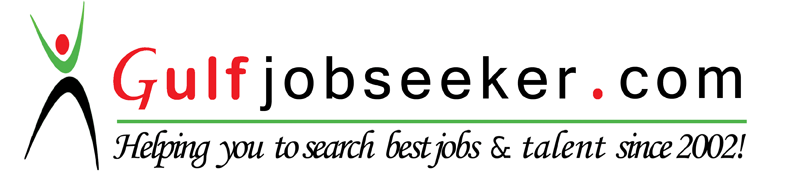 Whats app  Mobile:+971504753686 Gulfjobseeker.com CV No:260280E-mail: gulfjobseeker@gmail.comObjectiveTo secure a position with a company where I can utilize my acquired skills and knowledgeHighlightsExcellent communication skills		Strong lead development abilitiesProficient in MS OfficeCustomer- and service-oriented	Conflict resolution skillsReliable and punctualExperienceHouse of Fraser								UAESales Associate								02/2015-PresentWelcome customers and ask them how they can be helpedEstablish a rapport with the customer to gather more information about his/her requirementSuggest pieces that match the client’s personalityRespond to customers’ requests and concerns in a resourceful mannerHandle cashier duties efficiently and competentlyImplement punctual after sales service Create sophisticated fashion ensembles by combining coordinates that complement each otherMaintain the cleanliness and orderliness of the shelves and display area	Manage the stockroom in an organized mannerFamily Food Centre Hypermarket					  	Supervisor – Master Database Clean-up Project		             	         	04/2013 to 03/2014Developed and created a new product category structure in the master database which replaced the current format and was utilized in all outletsStudied and categorized the company’s existing internal product codes based on the new structureCollaborated with the IT Department in rectifying and improving the company databaseArea Supervisor – Non-Food Department				   	01/2012 to 03/2013Conducted staff meetings with sales personnel to introduce new merchandiseDirected and supervised employees engaged in sales and inventory-takingTrained staff to deliver outstanding customer serviceAddressed and corrected sales staff communication issues in a tactful and effective mannerMaintained visually appealing and effective displays for the respective departmentCollaborated with the staff to keep the showroom clean and maintained neat, orderly product displaysEstablished and maintained proper high traffic displays, resulting in increased salesOversaw floor replenishment to guarantee product availability and promote customer satisfactionModified displays to make the store experience interactive and engagingPlaced special orders and called other stores to find desired itemsScrutinized floor stock and processed purchase orders to ensure product availability at all timesOrganized and located inventory and updated store stock reportsNegotiated with the suppliers to successfully close trade dealsSelected merchandise based on the most favorable price and qualityProcessed stock transfer requests to replenish merchandiseExplained information about the quality, value and style of products to influence customer buying decisionsHelped customers select products that best fit their personal needsSupervisor – Customer Service						04/2011 to 11/2011Maintained knowledge of current promotions, policies regarding payment and exchanges and security practicesRecommended merchandise based on customer needsAnswered customers’ questions and addressed problems and complaints in person and via phoneInformed customers about all product lines and services offered by the companyOffered exceptional customer service to differentiate and promote the company brandBalanced the needs of multiple customers simultaneously in a fast-paced retail environmentCollaborated with the customer service team members to give exceptional service throughout the entire shopping and purchasing experienceCommunicated merchandise needs and issues to appropriate supervisors in a prompt methodOffered direction and gave constructive feedback to motivate team membersBuilt and maintained effective and harmonious relationship with colleaguesAssistant Supervisor – Administration Office				  09/2006 to 03/2011Coordinated all department functions for an outlet of 185 employeesMaintained detailed administrative and procedural processes to improve accuracy and efficiency Successfully established effective systems for record retention by creating database for daily correspondence trackingDeveloped more efficient filing systems and supplier database protocolsAssisted with payroll preparation and entered data into cumulative payroll documentGenerated status reports and forwarded the data to the upper management on a daily and monthly basisData Entry Operator – Receiving and Dispatching Unit			07/2005 to 08/2006Verified that information in the computer system was up-to-date and accurateCompiled statistical information for special reportsCreated monthly reports for recordsOrganized invoice data Identified and resolved system and account issuesDeveloped and created a more effective filing system to accelerate paperwork processingSM Shoemart,		  			 	Sales Supervisor – Children’s Accessories					 04/2001 to 10/2004Sales Clerk – Children’s Accessories						 05/1997 to 03/2001Educational AttainmentCollege	University of the East, Caloocan City Branch					 1995Course		Bachelor of Science in Business Administration, Major in Marketing   	 